JULIO CÉSAR RUELAS BORBOA
Dirección Actual: Calle Principal S/N 						
Infonavit San Diego									
Pitiquito, Sonora.
Cel.: (637) 371 –02-86							
julio.ruelasb@cobachsonora.edu.mx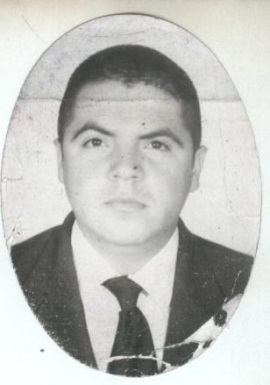 Edad: 40 años.
Estado Civil: Casado

OBJETIVO PROFESIONAL

“Brindar el mejor de los servicios en el puesto a desempeñar, uniendo mis conocimientos con mi formación personal, valores y principios, que me permitan poder ejercer con liderazgo y ética. “FORMACIÓN ACADÉMICAUniversidad de Sonora Unidad Regional Norte 	1993-1999.(H. Caborca, Sonora)Lic. En Administración de Empresas CBTIS #81                                                                                                                   1990-1993.Agua Prieta Sonora.EXPERIENCIA Laboral.GERENTE GENERAL RESTAURANT “EL POLLO LOCO” AGUA PRIETA, SONORA	1999-2005.PROPIETARIO BEBIDAS EMBOTELLADAS “EL INDIO” 	2005-2010.AGUA PRIETA, SONORA.
COLEGIO DE BACHILLERES DEL ESTADO DE SONORA                       2010- ACTUAL. PLANTEL: FAUSTINO FÉLIX SERNA                   PITIQUITO, SONORA.                                                                   SECRETARIO  ADMINISTRATIVORESPONSABILIDAD:Participar en la elaboración de programas, supervisar labores del Personal Administrativo y de Servicios, Coordinar y supervisar el proceso de recaudación, cuidar la conservación , limpieza y Mantenimiento del Plantel, Supervisar el correcto uso y Mantenimiento de los Servicios, Controlar y Vigilar la asistencia y puntualidad del personal, efectuar reuniones periódicas con el personal Administrativo y de Servicios, mantener al día y debidamente archivada y organizada la documentación que esta a mi cargo, Supervisar el uso de los bienes muebles, vigilar el comportamiento y la buena relación entre el personal y el resto de la comunidad estudiantil.LOGROS:Se a logrado la unión del personal Docente, Administrativo y de servicios para el buen funcionamiento del plantel.Se lograron los primeros lugares en el estado.Realización del Programa de Protección Civil y el Programa de Mantenimiento.Manejar el fondo Revolvente y realizar las comprobaciones necesarias.Participación en la Toma de Decisiones.HABILIDADES:Participar, Supervisar, Coordinar, Controlar, Intervenir, Informar, Vigilar y Realizar todo lo dispuesto por los Jefes de la Dirección General, para el buen funcionamiento.Iniciativo, Liderazgo, Creativo, Organización, Capacidad para Negociar, Trabajo en Equipo, Trabajo bajo presión, Eficiencia y rapidez en la Toma de Decisiones.